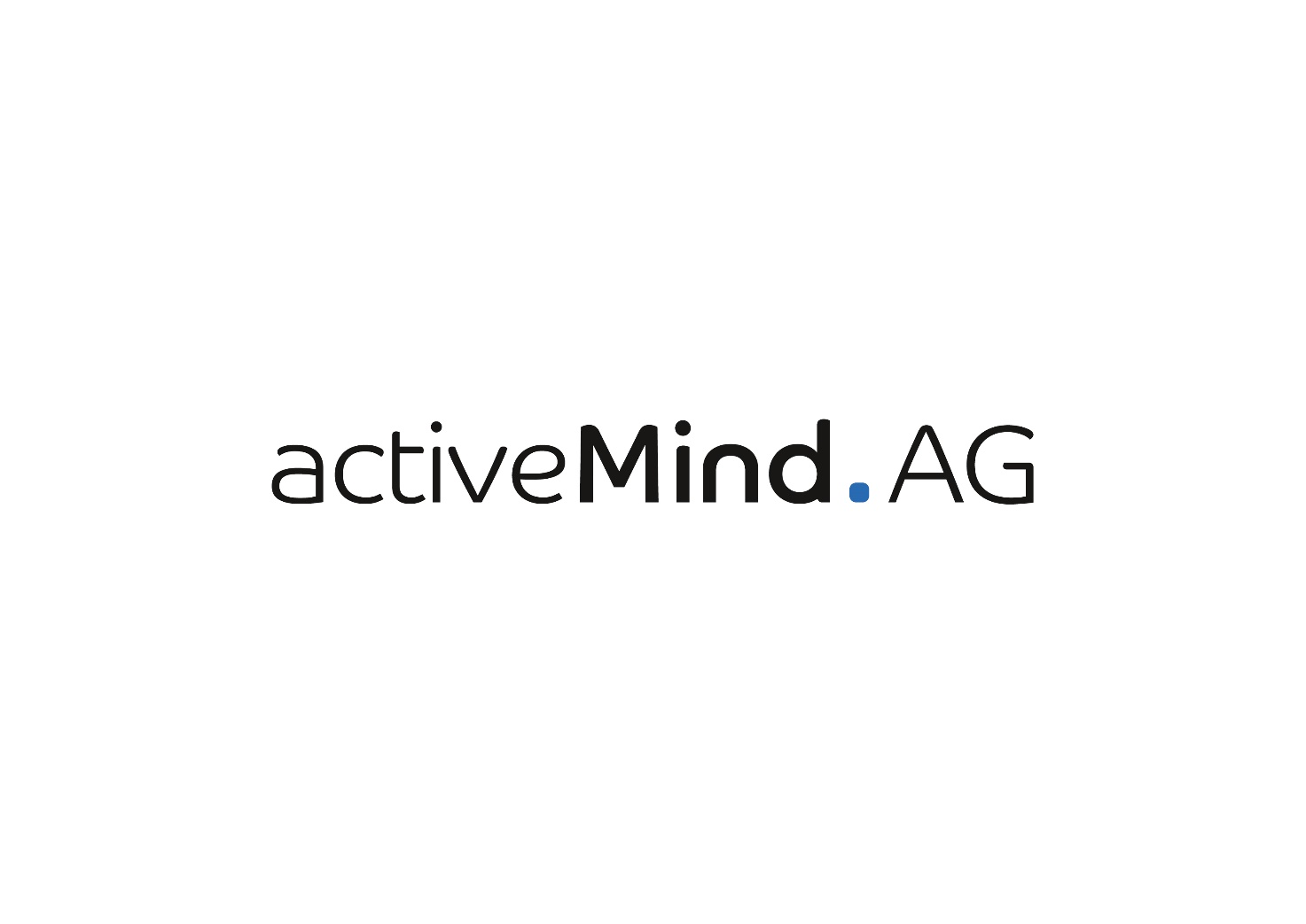 Kostenlose Checkliste: 
Durchführung eines DatenschutzauditsBei diesem Dokument handelt es sich um eine kostenlose Vorlage bzw. Checkliste der activeMind AG zu den Themenbereichen Datenschutz und Datensicherheit. Die aktuellste Version finden Sie stets auf im Downloadbereich unserer Website. Sie können dieses Dokument an die Bedürfnisse in Ihrem Unternehmen anpassen, speichern und ausdrucken. Bitte haben Sie Verständnis dafür, dass die activeMind AG keinerlei Haftung für etwaige Fehler übernimmt. Bei Fragen oder Problemen helfen wir Ihnen gerne weiter!Ihr Team der activeMind AGTelefon: 	+49 (0)89 / 91 92 94 – 900
E-Mail: 		anfrage@activemind.de
Web: 		https://www.activemind.de Checkliste zur Durchführung eines DatenschutzauditsDatenschutzmanagementsystemZunächst sind die allgemeinen Pflichten, die die DSGVO an jeden Verantwortlichen stellt, zu überprüfen:DatenschutzmanagementExistiert eine Datenschutzleitlinie bzw. Datenschutzhandbuch bzw. Datenschutzkonzept? Darin sollte die grundlegende datenschutzrechtliche Ausrichtung definiert sein.Werden Löschfristen geregelt und umgesetzt?Wird die Nutzung der IT geregelt?DatenschutzorganisationIst ein Datenschutzbeauftragter wirksam bestellt? Dessen Bestellung ist in der Regel ab zehn Mitarbeiter notwendig.Sind weitere Aufgaben und Rollen im Rahmen des Datenschutzes verteilt?Wurde der Datenschutzbeauftragte der Behörde gemeldet und sind dessen Kontaktdaten intern sowie extern bekannt?Datenschutzverletzungen (Art. 33 DSGVO)Bestehen Regelungen, Prozesse und Verantwortlichkeiten, wie bei einer Datenschutzverletzung zu handeln ist? Datenschutzverstöße müssen binnen 72 Stunden an die zuständige Aufsichtsbehörde gemeldet werden, was ohne definierte Regelungen und Prozesse (z.B. als Richtlinie für Datenschutznotfälle) kaum einzuhalten ist.Anfragen Betroffener (Art. 15 ff. DSGVO)Bestehen Regelungen, Prozesse und Verantwortlichkeiten, wie mit Anfragen bzw. Anträgen Betroffener umzugehen ist (z.B. als Richtlinie für Betroffenenanfragen)? Derartige Anfragen sind in der Regel unverzüglich, spätestens jedoch innerhalb eines Monats zu beantworten. In seltenen Ausnahmefällen kann sich die Frist auf bis zu drei Monate erhöhen.Auftragsverarbeitung (Art. 28 DSGVO)Wurden alle notwendigen Auftragsverarbeitungsverträge geprüft und abgeschlossen? Ein solcher Vertrag ist dann notwendig, wenn ein anderes Unternehmen (auch im Konzern) Daten des Verantwortlichen in dessen Auftrag verarbeitet.Besteht ein Prozess zur datenschutzrechtlich konformen Einbindung externer Parteien?Verzeichnis von Verarbeitungstätigkeiten (Art. 30 DSGVO)Besteht ein vollständiges Verzeichnis von Verarbeitungstätigkeiten? Der notwendige Inhalt wird in Art. 30 DSGVO bestimmt. Diese Informationen sind für jede Datenverarbeitung anzugeben. Beispiele finden sich unten unter Punkt 3.Ist dieses Verzeichnis als Nachweisdokument für die Behörde ausgestellt? Das Dokument dient laut DSGVO ausschließlich zur Information der Behörde. Es sollte daher aus sich heraus verständlich sein.Datenschutzfolgenabschätzung (Art. 35 DSGVO)Wurden die Risiken der einzelnen Datenverarbeitungen evaluiert? Falls ein hohes Risiko für den Betroffenen besteht, wurde eine Datenschutzfolgenabschätzung durchgeführt (siehe: Richtlinie zur Datenschutzfolgenabschätzung)?Informationspflichten (Art. 13 f. DSGVO)Existieren Vorlagen zur Erfüllung der Informationspflichten (siehe: Kundeninformationsschreiben und Mitarbeiterinformationsschreiben)? Jeder Betroffene ist über die Nutzung seiner Daten zu informieren, unabhängig davon, ob die Daten von ihm selbst oder einer anderen Stelle kommen.Werden die Informationspflichten gegenüber Betroffenen erfüllt, bei denen Daten direkt erhoben wurden? Werden Daten von Dritten erhalten und werden in diesem Fall die Informationspflichten eingehalten?Existiert eine Datenschutzerklärung auf der Website?MitarbeiterschulungWerden Mitarbeiter ausreichend und regelmäßig auf den Datenschutz hin geschult? Der Arbeitgeber ist sonst für die Fehler seiner Mitarbeiter direkt verantwortlich.Verpflichtung auf den DatenschutzWerden Mitarbeiter und externe Dienstleister vor dem ersten Kontakt mit personenbezogenen Daten auf die Einhaltung der Datenschutzvorschriften verpflichtet (siehe: Verpflichtungserklärung)? InformationssicherheitDes Weiteren kann der Datenschutz im Unternehmen nur gelingen, wenn auch die Informationssicherheit beachtet wird. Der Datenschutz lebt von der technischen Umsetzung. Beispiele zu den einzelnen Punkten der Überprüfung technischer und organisatorischer Maßnahmen (TOM) finden Sie in unserer Checkliste zur Prüfung von Auftragsverarbeitern.Pseudonymisierung und Verschlüsselung (Art. 32 Abs. 1 lit. a DSGVO)Werden Daten nach Möglichkeit pseudonymisiert? Pseudonymisierung bedeutet, dass Daten ohne Hinzuziehung zusätzlicher Informationen nicht mehr einer spezifischen betroffenen Person zugeordnet werden können, sofern diese zusätzlichen Informationen gesondert aufbewahrt werden und entsprechenden technischen und organisatorischen Maßnahmen unterliegen. Achtung: Auch diese Daten unterliegen, anders als anonymisierte Daten, den Regelungen der DSGVO.Welche Geräte werden im Unternehmen verschlüsselt?Welche Verschlüsselungsart wird verwendet?Vertraulichkeit (Art. 32 Abs. 1 lit. b DSGVO)Zutrittskontrolle: Durch welche Maßnahmen wird das Unternehmen räumlich abgesichert?Zugangskontrolle: Wie werden die Datenverarbeitungssysteme vor dem Eindringen und der Nutzung Unbefugter gesichert?Zugriffskontrolle: Wie wird verhindert, dass personenbezogene Daten außerhalb der eingeräumten Berechtigungen verarbeitet werden können?Trennungskontrolle: Wie wird sichergestellt, dass Daten, die zu unterschiedlichen Zwecken erhoben werden, auch getrennt verarbeitet werden?Integrität (Art. 32 Abs. 1 lit. b DSGVO)Weitergabekontrolle: Welche Versendungsart (digital und physisch) besteht beim Versand von Daten an Kunden, Auftraggeber bzw. Dritte und wie wird diese geschützt?Eingabekontrolle: Ist die Nachvollziehbarkeit bzw. Dokumentation der Datenverwaltung und -pflege gewährleistet?Verfügbarkeit und Belastbarkeit (Art. 32 Abs. 1 lit. b DSGVO)Verfügbarkeitskontrolle: Sind die Systeme so eingerichtet, dass Daten gegen zufällige Zerstörung oder Verlust geschützt sind?Belastbarkeitskontrolle: Besitzen die Systeme die Fähigkeit, mit risikobedingten Veränderungen umgehen zu können und weisen sie eine Toleranz und Ausgleichsfähigkeit gegenüber Störungen auf?Wiederherstellbarkeit (Art. 32 Abs. 1 lit. c DSGVO)Existiert ein Verfahren zur Wiederherstellung der Verfügbarkeit personenbezogener Daten nach einem physischen oder technischen Zwischenfall?Verfahren zur regelmäßigen Überprüfung, Bewertung und Evaluierung (Art. 32 Abs. 1 lit. d DSGVO; Art. 25 Abs. 1 DSGVO)Incident-Response-Prozess: Ist ein Prozess zur Vorbereitung auf Sicherheitsverletzungen (Angriffen) und Systemstörungen sowie zur Identifizierung, Eingrenzung, Beseitigung und Erholung von selbigen implementiert?Datenschutzfreundliche Voreinstellungen: Werden die möglichen Voreinstellungen in Datenverarbeitungssystemen so getroffen, dass nur Daten verarbeitet werden, die für den jeweiligen bestimmten Verarbeitungszweck erforderlich sind und werden diese möglichst kurz gespeichert?Regelmäßige Überprüfungen: Werden die technischen und organisatorischen Maßnahmen regelmäßig auf ihre Wirksamkeit hin evaluiert?VerarbeitungstätigkeitenZuletzt sind die speziellen Datenverarbeitungsvorgänge im Unternehmen zu durchleuchten, ob diese den datenschutzrechtlichen Vorgaben der DSGVO entsprechen. In diesem Bereich sind konkrete Vorgaben schwierig, da kein Unternehmen dem anderen gleicht und sich individuelle Problemstellungen ergeben. Folgende Verarbeitungstätigkeiten sind nur Beispiele, die sich in den meisten Unternehmen finden:PersonalBewerbungsverfahrenPersonalakteMarketingNewsletterWebtrackingVertriebCRMITBackupE-MailverarbeitungDiese Liste ist entsprechend der vorhandenen Tätigkeiten und Bereiche zu erweitern.